Мониторинг объекта (ОН –Селиверстов А.А.) 03.06. 2024Благоустройство придомовой территории с.Анучино, ул.Ленинская,2 Сроки выполнения работ: 15.06.202 - 15.08.2024. Подрядчик: ИП КазарянНа объекте работают 1 чел. и  1 ед. техники.Подрядчик начал работу на объекте раньше срока. Идет выкорчёвка кустов, деревьев.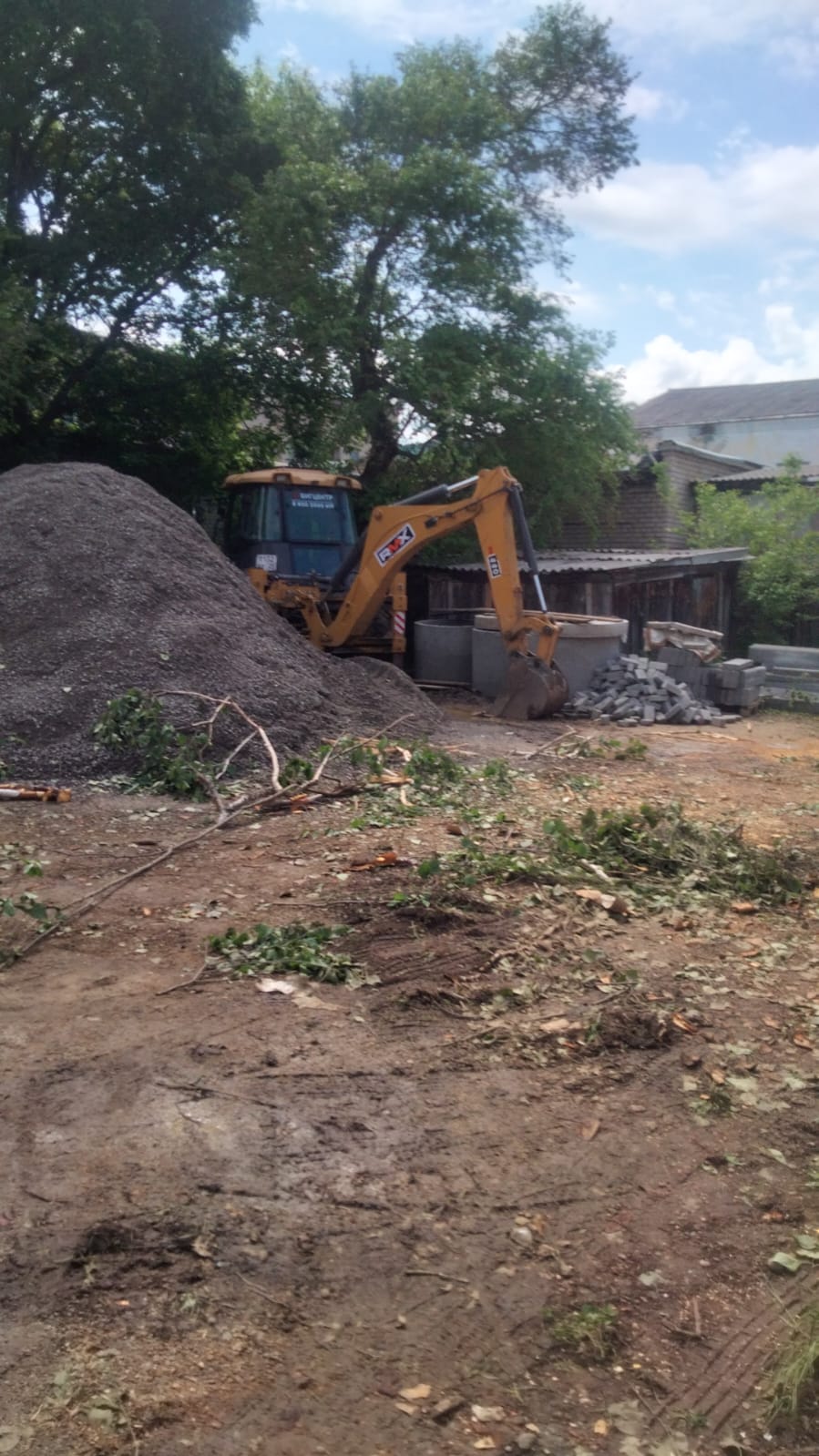 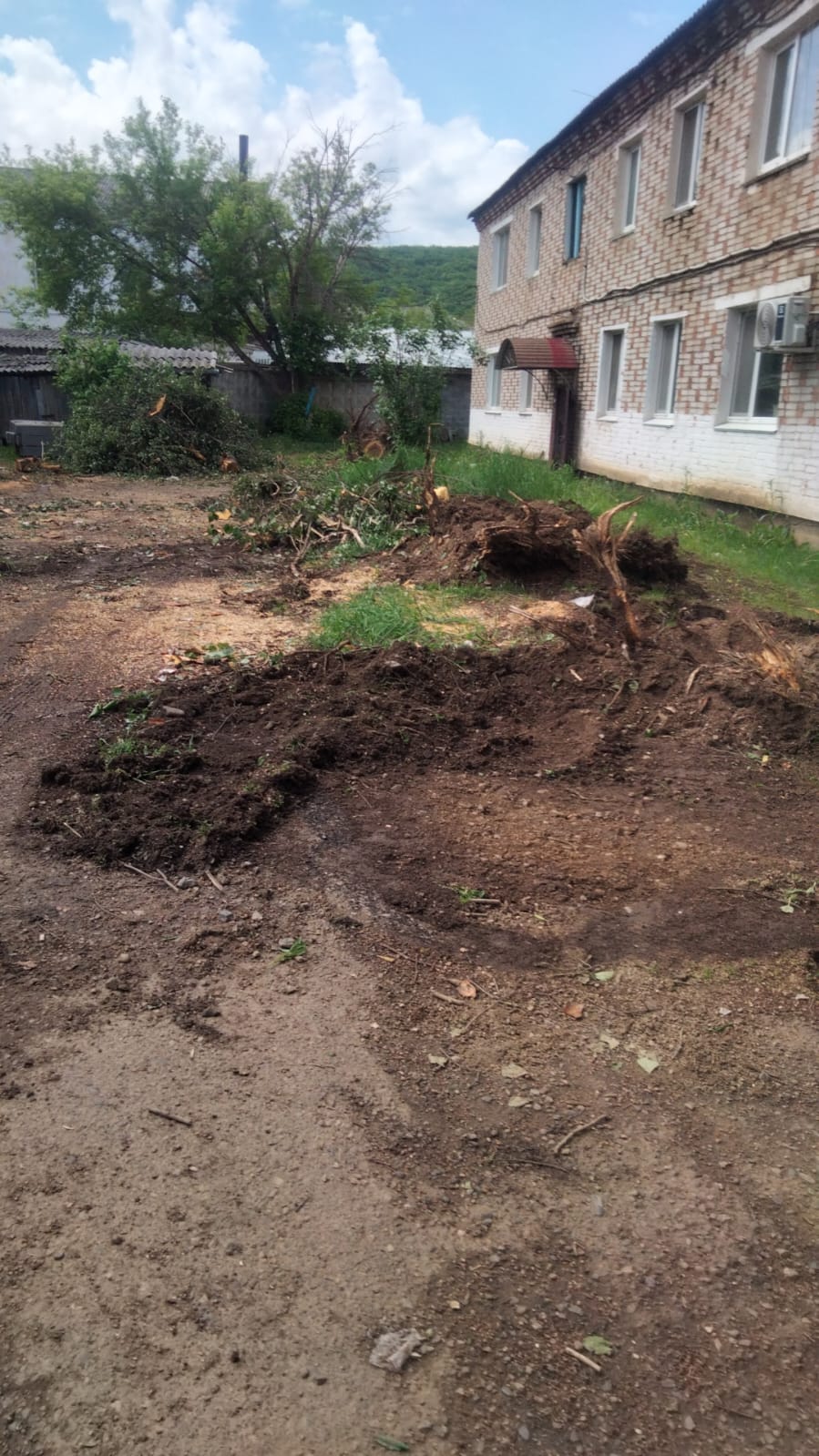 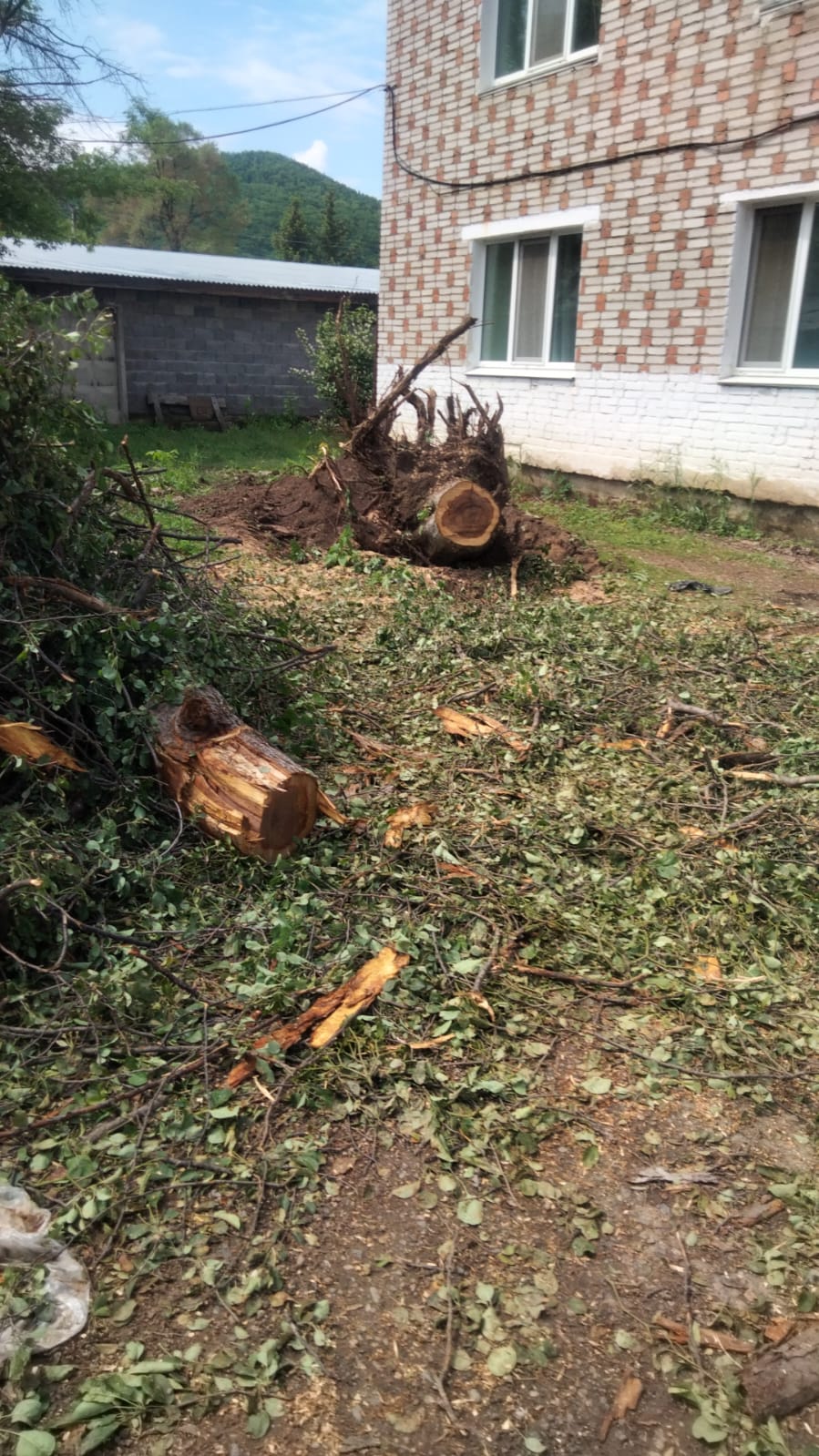 